Министерство культуры по делам национальностей и архивного дела Чувашской РеспубликиБПОУ «Чебоксарское художественное  училище (техникум)»Минкультуры ЧувашииРАБОЧАЯ ПРОГРАММА учебной дисциплины ОД.02.06. Информационные технологии специальности 54.02.01 Дизайн (по отраслям)Чебоксары - 2018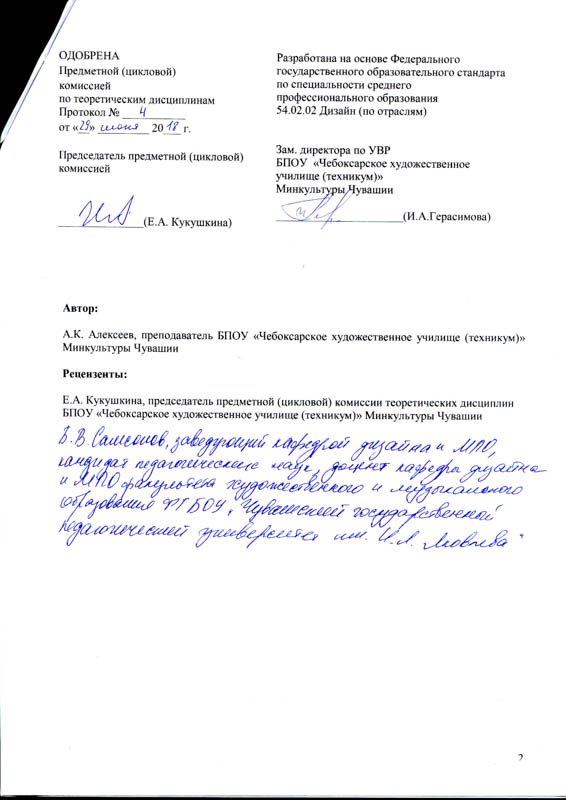 СОДЕРЖАНИЕ1. паспорт РАБОЧЕЙ ПРОГРАММЫ УЧЕБНОЙ ДИСЦИПЛИНЫИнформационные технологии 1.1. Область применения программыРабочая программа учебной дисциплины является частью основной профессиональной образовательной программы в соответствии с ФГОС по специальности СПО 54.02.01 Дизайн (по отраслям). Программа учебной дисциплины может быть использована в дополнительном профессиональном образовании и профессиональной деятельности выпускников: художественное проектирование и изобразительное искусство; образование художественное в детских школах искусств, детских художественных школах, других учреждениях дополнительного образования, общеобразовательных учреждениях, учреждениях СПО. 1.2. Место учебной дисциплины в структуре основной профессиональной образовательной программы:	Учебная дисциплина принадлежит к профильным учебным дисциплинам общеобразовательного учебного цикла ФГОС СПО. Программа среднего общего образования интегрирована в ФГОС среднего профессионального образования, является частью основной профессиональной образовательной программы по специальностям 54.02.01 Дизайн (по отраслям), в культуре и искусстве углубленной подготовки.	Дисциплина является практико-ориентированной. Компетенции, сформированные в результате освоения программы необходимы при изучении профессиональных модулей. Темы, входящие в программу могут осваиваться в составе МДК для совершенствования практических навыков и дальнейшего формирования общих и профессиональных компетенций: ОК 4. Осуществлять поиск, анализ и оценку информации, необходимой для постановки и решения профессиональных задач, профессионального и личностного развития.ОК 5. Использовать информационно-коммуникационные технологии для совершенствования профессиональной деятельности.ОК 9. Ориентироваться в условиях частой смены технологий в профессиональной деятельности.ОК 11. Использовать умения и знания учебных дисциплин федерального государственного образовательного стандарта среднего общего образования в профессиональной деятельности.ПК 1.8. Находить художественные специфические средства, новые образно-пластические решения для каждой творческой задачи.ПК 2.2. Использовать знания в области психологии и педагогики, специальных и теоретических дисциплин в преподавательской деятельности.ПК 2.7. Владеть  культурой  устной  и письменной речи, профессиональной терминологией.1.3. Цели и задачи учебной дисциплины – требования к результатам освоения учебной дисциплины:В результате освоения учебной дисциплины обучающийся должен уметь:использовать программное обеспечение в профессиональной деятельности;применять компьютеры и телекоммуникационные средства;знать:состав функций и возможности использования информационных и телекоммуникационных технологий  в профессиональной деятельности1.4. Количество часов на освоение программы учебной дисциплины:максимальной учебной нагрузки обучающегося  138 часов, в том числе:обязательной аудиторной учебной нагрузки обучающегося  92 часа;самостоятельной работы обучающегося 46 часов.2. СТРУКТУРА И СОДЕРЖАНИЕ УЧЕБНОЙ ДИСЦИПЛИНЫ Информационные технологии 2.1. Объем учебной дисциплины и виды учебной работы2.2. Тематический план и содержание учебной дисциплины Информационные технологии 3. условия реализации УЧЕБНОЙ дисциплиныИнформационные технологии 3.1. Требования к минимальному материально-техническому обеспечениюРеализация учебной дисциплины требует наличия учебного кабинета – компьютерный класс; Оборудование учебного кабинета: компьютеры, принтеры, сканеры Технические средства обучения: графические планшеты.Программное обеспечение: Adobe Photoshop CS6, Corel DrawX6, 3D Max 2014, SketchUp Pro, V-ray 3.0, Lumion 4D, Zbrush 4.03.2. Информационное обеспечение обученияПеречень рекомендуемых учебных изданий, Интернет-ресурсов, дополнительной литературыОсновные источники1.Михеева Е.В., Титова О.И. Информационные технологии в профессиональной  деятельности: учебник  для студентов  СПО. /Е.В. Михеева, О.И. Титова.  - 2 - е изд., стер. – М.: Академия, 2018. – 416с.2. Аббасов, И. Б. Основы графического дизайна на компьютере в Photoshop CS6 [Электронный ресурс] / И. Б. Аббасов. — Электрон. текстовые данные. — Саратов : Профобразование, 2017. — 237 c. — 978-5-4488-0084-9. — Режим доступа: http://www.iprbookshop.ru3. Курушин, В. Д. Графический дизайн и реклама [Электронный ресурс] / В. Д. Курушин. — Электрон. текстовые данные. — Саратов : Профобразование, 2017. — 271 c. — 978-5-4488-0094-8. — Режим доступа: http://www.iprbookshop.ru4. Забелин, Л. Ю. Основы компьютерной графики и технологии трехмерного моделирования [Электронный ресурс] : учебное пособие / Л. Ю. Забелин, О. Л. Конюкова, О. В. Диль. — Электрон. текстовые данные. — Новосибирск : Сибирский государственный университет телекоммуникаций и информатики, 2015. — 259 c. — 2227-8397. — Режим доступа: http://www.iprbookshop.ru5. Молочков, В. П. Основы работы в Adobe Photoshop CS5 [Электронный ресурс] / В. П. Молочков. — Электрон. текстовые данные. — М. : Интернет-Университет Информационных Технологий (ИНТУИТ), 2016. — 261 c. — 2227-8397. — Режим доступа: http://www.iprbookshop.ru6. Платонова, Н. С. Создание информационного листка (буклета) в Adobe Photoshop и Adobe Illustrator [Электронный ресурс] / Н. С. Платонова. — Электрон. текстовые данные. — М. : Интернет-Университет Информационных Технологий (ИНТУИТ), 2016. — 225 c. — 978-5-9963-0038-9. — Режим доступа: http://www.iprbookshop.ruДополнительная литература:1. Нужнов, Е. В. Компьютерные сети. Часть 2. Технологии локальных и глобальных сетей [Электронный ресурс] : учебное пособие / Е. В. Нужнов. — Электрон. текстовые данные. — Таганрог : Южный федеральный университет, 2015. — 176 c. — 978-5-9275-1691-9. — Режим доступа: http://www.iprbookshop.ru2. Капранова, М. Н. Macromedia Flash MX. Компьютерная графика и анимация [Электронный ресурс] / М. Н. Капранова. — Электрон. текстовые данные. — М. : СОЛОН-ПРЕСС, 2010. — 96 c. — 978-5-91359-082-4. — Режим доступа: http://www.iprbookshop.ruКонтроль и оценка результатов освоения УЧЕБНОЙ ДисциплиныИнформационные технологии 	Контроль и оценка результатов освоения учебной дисциплины осуществляется преподавателем в процессе проведения практических занятий и тестирования, а также выполнения обучающимися индивидуальных заданий, проектов.	Формой итоговой аттестации является зачет. 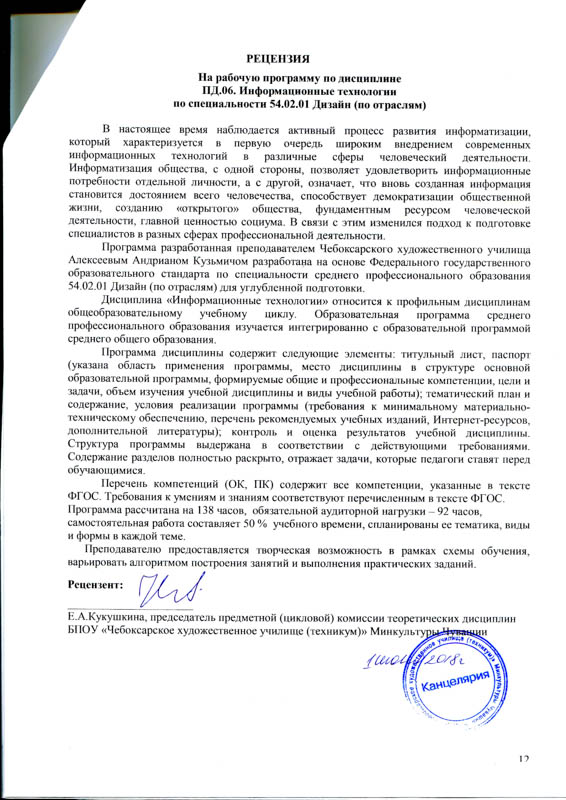 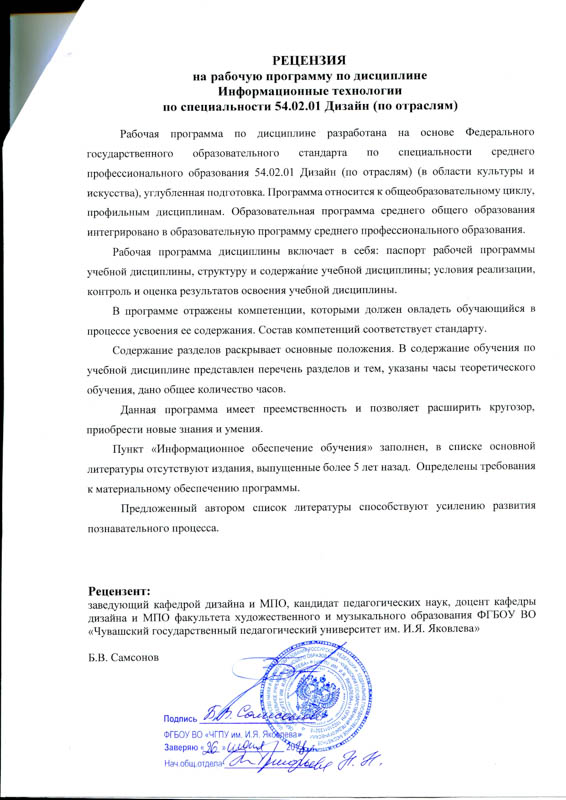 УТВЕРЖДЕНО приказом директора БПОУ «Чебоксарское                                художественное училище (техникум)» Минкультуры Чувашии      от 20 августа 2018 года  № 43-оПАСПОРТ ПРОГРАММЫ УЧЕБНОЙ ДИСЦИПЛИНЫСТРУКТУРА и содержание УЧЕБНОЙ ДИСЦИПЛИНЫусловия реализации  учебной дисциплиныКонтроль и оценка результатов Освоения учебной дисциплиныВид учебной работыОбъем часовМаксимальная учебная нагрузка (всего)138Обязательная аудиторная учебная нагрузка (всего) 92в том числе:     практические занятия80     контрольные работы-Самостоятельная работа обучающегося (всего)46Итоговая аттестация в форме дифференцированного зачетаИтоговая аттестация в форме дифференцированного зачетаНаименование разделов и тем Содержание учебного материала, лабораторные работы и практические занятия, самостоятельная работа обучающихся, курсовая работа (проект) Содержание учебного материала, лабораторные работы и практические занятия, самостоятельная работа обучающихся, курсовая работа (проект) Объём часовУровень освоения 1 2 2 34Раздел 1. Информация и информационные ресурсыВведение. Информация. Классификаторы информации. Информационный ресурс – новый предмет труда. Развитие информационной сферы производства. Формирование и развитие информационных ресурсов. Информация и информационные процессы. Введение. Информация. Классификаторы информации. Информационный ресурс – новый предмет труда. Развитие информационной сферы производства. Формирование и развитие информационных ресурсов. Информация и информационные процессы. 11Раздел 1. Информация и информационные ресурсыСамостоятельная работа студентаПодготовить сообщение на тему: «Гигиенические требованиях к персональным компьютерам»Самостоятельная работа студентаПодготовить сообщение на тему: «Гигиенические требованиях к персональным компьютерам»1Раздел 2. Информационно-коммуникационные технологии.Информатизация и информационные технологии. Современные средства и инструментарий дизайнера. Настольные издательские системы. Растровое изображение: особенности, параметры и форматы растровых изображений. Цветовые модели. Понятие «цветового охвата».Информатизация и информационные технологии. Современные средства и инструментарий дизайнера. Настольные издательские системы. Растровое изображение: особенности, параметры и форматы растровых изображений. Цветовые модели. Понятие «цветового охвата».32Раздел 2. Информационно-коммуникационные технологии.Самостоятельная работа студентаПодготовить сообщение-презентацию на тему: Четырёхцветная автотипия (CMYK)Самостоятельная работа студентаПодготовить сообщение-презентацию на тему: Четырёхцветная автотипия (CMYK)1Раздел 3. Технологии работы с графической информациейРаздел 3. Технологии работы с графической информациейРаздел 3. Технологии работы с графической информациейТема 3.1. Основы растровой компьютерной графики1Базовые основы компьютерной графики. Виды компьютерной графики, основные понятия. Основные понятия растровой графики. Разрешение оригинала, разрешение экранного изображения, разрешение печатного изображения. Основные понятия векторной графики. 12Тема 3.1. Основы растровой компьютерной графикиПрактическая работаПрактическая работаТема 3.1. Основы растровой компьютерной графики2Настройка интерфейса программы Adobe Photoshop. Персонализация рабочего пространства (workspace). Панель инструментов. Набор инструментов для графической работы. Выделения областей изображения, настройка параметров. Приемы выделения областей сложной формы. Модификация формы выделения. Дублирование, масштабирование, поворот, искажение.32,3Тема 3.1. Основы растровой компьютерной графики3Художественный набор инструментов. Выбор параметров. Режимы наложения. Особенности работы с графическим планшетом. Градиенты и узоры (pattern).22,3Тема 3.1. Основы растровой компьютерной графики4Фотографический набор инструментов. Техника ретуширования. Чистка и восстановление деталей изображения. Удаление локальных цветовых искажений22,3Тема 3.1. Основы растровой компьютерной графики5Создание многослойного изображения. Способы создания слоя. Способы создания слоя. Работа со слоями. Параметры слоя. Управление слоями. Связывание слоев. Трансформация содержимого слоя. Операции со слоями. Параметры слоя.22,3Тема 3.1. Основы растровой компьютерной графики6Работа со слоями. Группировка. Текстовые слои. Работа с текстом Растрирование текстового слоя. Спецэффекты на слоях: создание тени, ореола, имитация рельефа. Создание монтажа на основе нескольких изображений.22,3Тема 3.1. Основы растровой компьютерной графики7Выполнение сложного монтажа	Общие сведения о цветовых  каналах. Виды каналов. Создание и сохранение альфа-канала. Использование маски-слоя для сложного монтажа. Основные операции коррекции изображения. Способы автоматической коррекции. Контроль параметров при коррекции при помощи динамических гистограмм.22,3Тема 3.1. Основы растровой компьютерной графики8Сканирование и коррекция изображения. Основные параметры сканирующих устройств. Устранение муара.Обработка изображения после сканирования. Устранение шума и артефактов JPEG. Повышение резкости.22,3Тема 3.1. Основы растровой компьютерной графики9Понятие коррекции изображения. Тоновая и цветная коррекция. Особенности коррекции для полиграфии. Использование корректирующих слоев для неразрушающей коррекции. Преобразование цветовых моделей. Цветоделение. Печать файла.22,3Тема 3.1. Основы растровой компьютерной графикиСамостоятельная работа:Подбор материала для творческих работ. Практические задания в редакторе PhotoShop.Завершение работы, начатой на практических занятияхСамостоятельная работа:Подбор материала для творческих работ. Практические задания в редакторе PhotoShop.Завершение работы, начатой на практических занятиях10Тема 3.2. Основы векторных графических редакторов1Понятие, назначение и особенности растрового и векторного методов представления графических изображений; цветовые модели представления цветов в полиграфии и излучающих устройствах; 11,2Тема 3.2. Основы векторных графических редакторовПрактическая работаПрактическая работаТема 3.2. Основы векторных графических редакторов2Corel Draw. Особенности векторных изображений. Форматы векторных изображений. Особенности интерфейса. Объекты. Типы объектов. Создание объектов. Выделение, перемещение и трансформация объектов.Навыки работы с объектами. Режимы просмотра документа. Копирование объектов. Группировка объектов.32,3Тема 3.2. Основы векторных графических редакторов3Настройка систем измерений и привязок. Использование линеек, сетки и направляющих. Точные преобразования объектов.22Тема 3.2. Основы векторных графических редакторов4Выравнивание и распределение объектов. Работа с кривыми. Кривые Безье. Способы создания кривых.22Тема 3.2. Основы векторных графических редакторов5Изменение геометрии объекта с помощью инструмента редактирования формы. Разделение объектов с помощью инструмента- ножа. Удаление части объекта с помощью инструмента-ластика.22Тема 3.2. Основы векторных графических редакторов6Работа с цветом. Цветовые модели. Простые и составные цвета. Способы окрашивания объектов. Управление прозрачностью объекта. Цветоделение.22Тема 3.2. Основы векторных графических редакторов7Оформление текста. Простой текст. Создание, редактирование, форматирование, предназначение.22Тема 3.2. Основы векторных графических редакторов8Виды текста: простой и фигурный текст. Настройка документа. Фигурный текст.42Тема 3.2. Основы векторных графических редакторов9Редактирование, форматирование, предназначение. Импорт текста из офисных приложений.42Тема 3.2. Основы векторных графических редакторов10Размещение текста вдоль кривой. Редактирование геометрической формы текста. Навыки работы с текстовыми блоками.42Тема 3.2. Основы векторных графических редакторов11Использование спецэффектов. Области применения спецэффектов. Обзор спецэффектов. 42Тема 3.2. Основы векторных графических редакторов12Практика совмещения векторных и растровых изображений.42Тема 3.2. Основы векторных графических редакторов13Соединение объектов. Логические операции. Слои. Использование менеджера объектов (Object Manager). 42Тема 3.2. Основы векторных графических редакторов14Экспорт документа в стандартные графические форматы. Печать документа42Тема 3.2. Основы векторных графических редакторов15Планирование и создание макета с использованием всех элементов Corel DRAW42Тема 3.2. Основы векторных графических редакторовСамостоятельная работа:Нарисовать в векторном редакторе иллюстрации к загадкам /пословицам и поговоркам/к песне/ художественным произведениямСоздать собственный проектСамостоятельная работа:Нарисовать в векторном редакторе иллюстрации к загадкам /пословицам и поговоркам/к песне/ художественным произведениямСоздать собственный проект22Тема 3.3. Основы создания Web-сайта1Экспорт документа в стандартные графические форматы. Печать документа.11,2Тема 3.3. Основы создания Web-сайтаПрактическая работаПрактическая работаТема 3.3. Основы создания Web-сайта2Экспорт макета в стандартные графические форматы для использования в программе верстки или документе WEB32Тема 3.3. Основы создания Web-сайта3Использование в  полиграфии и в Web-страницах. Способы создания графического изображения и анимации для WWW.42Тема 3.3. Основы создания Web-сайта4Создание макета страницы для веб – сайта. Интеграция растровой и векторной графики.42Тема 3.3. Основы создания Web-сайтаСамостоятельная работа:Составить схему (модульную сетку) для будущего сайта. Продолжение аудиторной работы.Самостоятельная работа:Составить схему (модульную сетку) для будущего сайта. Продолжение аудиторной работы.6Тема 3.4. Основы компьютерной анимации1Создание анимированного изображения на основе текста, растрового изображения или спецэффектов.42Тема 3.4. Основы компьютерной анимацииСамостоятельная работа:Создать собственный проект по темеСамостоятельная работа:Создать собственный проект по теме2Тема 3.5. Графический дизайн упаковки 1Компьютерные технологии в проектировании современной упаковки. Адаптация разработанного дизайна на макет. Раскрой и коррекция размещения надписей и иллюстраций на упаковке. Обработка и отправка в типографии12Тема 3.5. Графический дизайн упаковки Практическая работаПрактическая работаТема 3.5. Графический дизайн упаковки 2Разработка макета упаковки32Тема 3.5. Графический дизайн упаковки 3Подготовка макета к печати. Предварительный просмотр результатов. Настройка параметров печати.42,3Тема 3.5. Графический дизайн упаковки Самостоятельная работаСоздать собственный проект по  изучаемой темеСамостоятельная работаСоздать собственный проект по  изучаемой теме4Итого:  Итого:  138(92+46)Результаты обучения(освоенные умения, усвоенныезнания)Коды формируе-мыхпрофессио-нальных и общихкомпетенцийФормы и методы контроля и оценкирезультатов обученияОсвоенные умения:использовать программное обеспечение в профессиональной деятельности;применять компьютеры и телекоммуникационные средства;ОК 4, ОК 5, ОК 9, ОК 11, ПК 1.8, ПК 2.2, ПК 2.7.Просмотр практических работ, дифференцированный зачетУсвоенные знания:состав функций и возможности использования информационных и телекоммуникационных технологий  в профессиональной деятельностиОК 4, ОК 5, ОК 9, ОК 11, ПК 1.8, ПК 2.2, ПК 2.7.Просмотр практических работ, дифференцированный зачет